                                   1.                                                                                   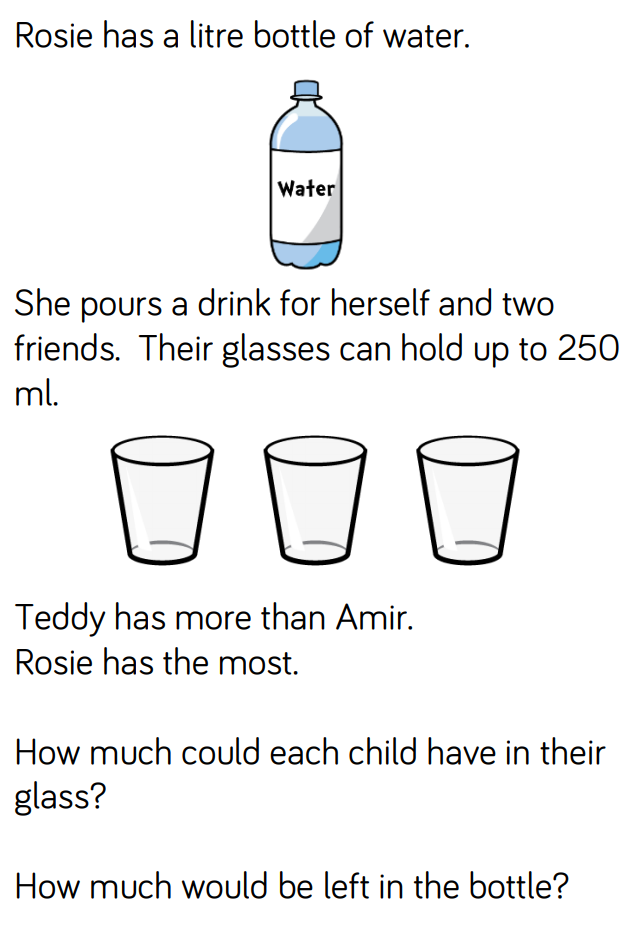 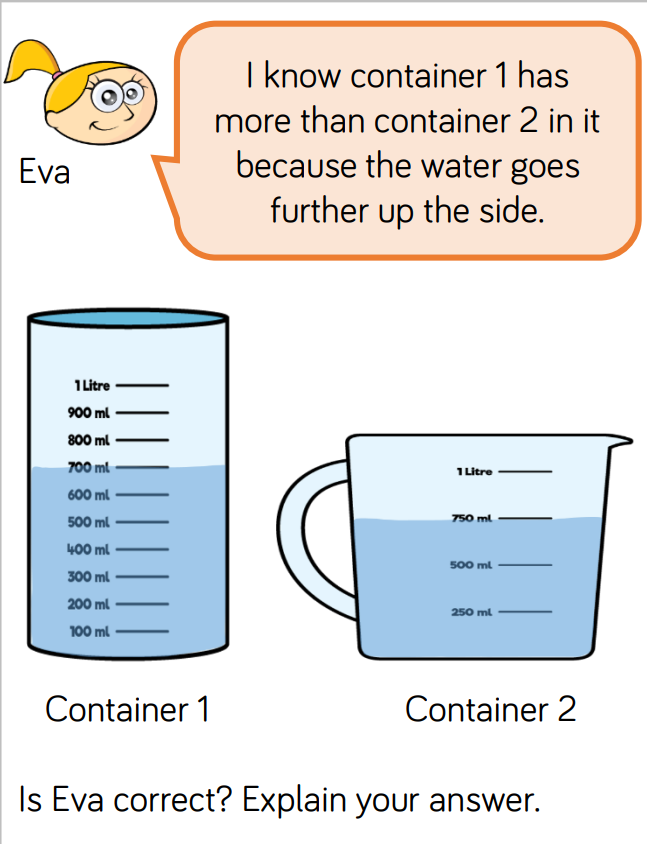 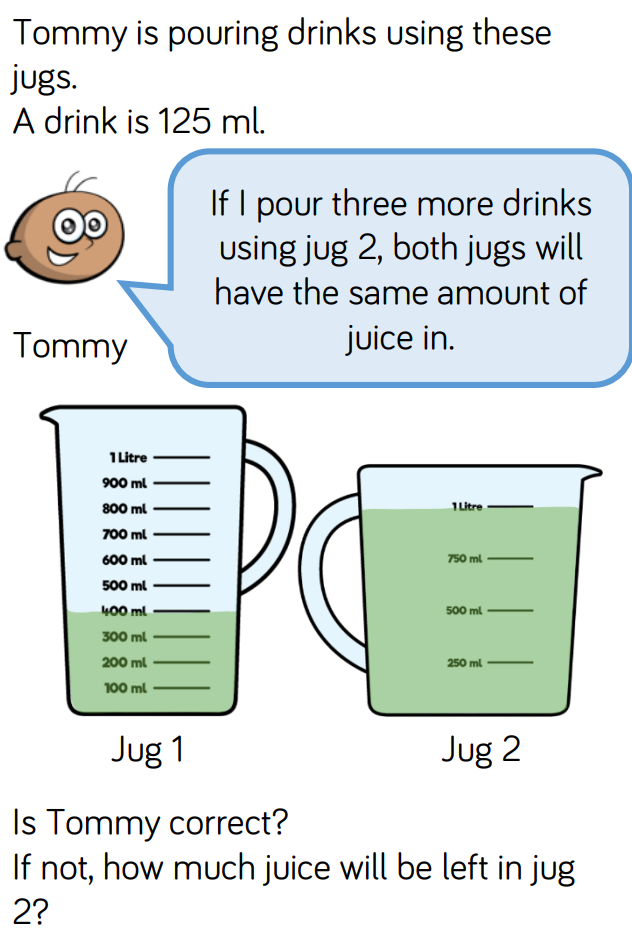 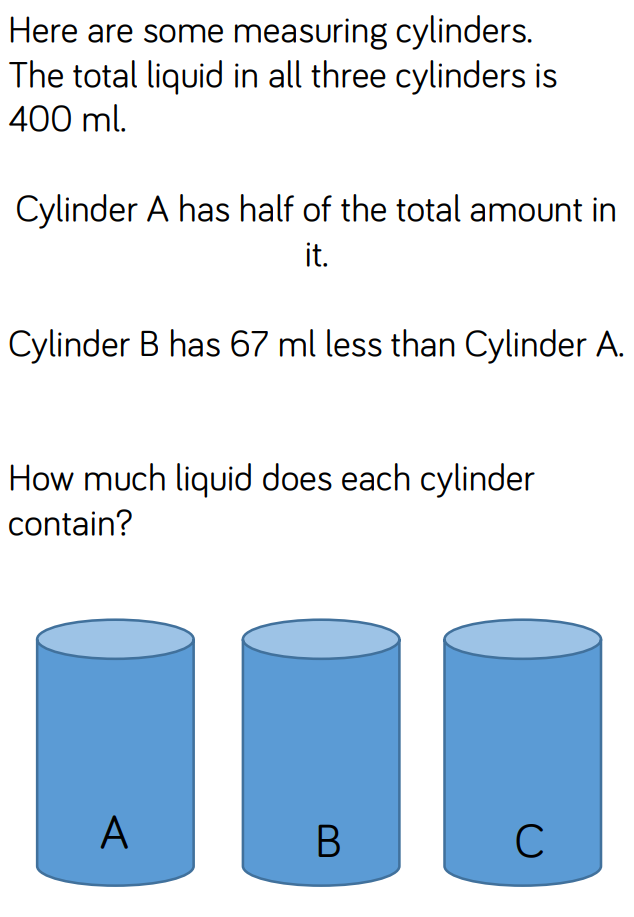 PRACTICAL ACTIVITY!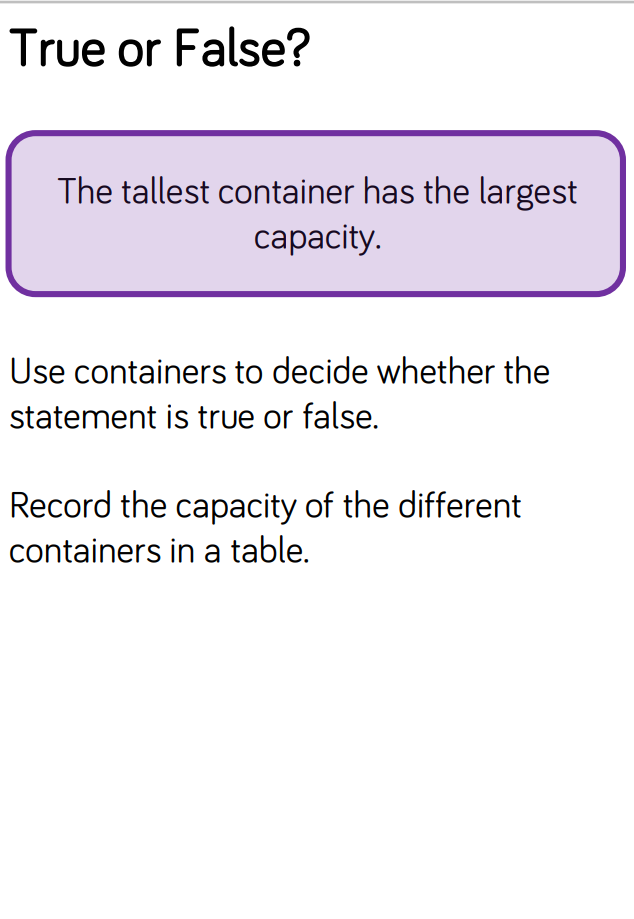 